Министерство образования и науки Челябинской области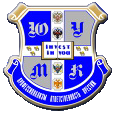 Государственное бюджетное профессиональное образовательное учреждение«Южно-Уральский многопрофильный колледж»МЕТОДИЧЕСКАЯ РАЗРАБОТКАУРОКАСоставитель:Кранцевич Д.В.Челябинск 2021 г.Содержание1. Пояснительная записка	32. Набор модулей урока	43. Библиография	74. Хронокарта занятия	85. Приложения	9ПОЯСНИТЕЛЬНАЯ ЗАПИСКАПрактическое занятие «Расчёт необходимой мощности блока питания с помощью специализированных онлайн калькуляторов» направлено на получение практического опыта по  расчёту потребляемой мощности блока питания компьютера (минимальной, рекомендуемой и минимальной мощности источника бесперебойного питания), а также выбору оптимальной конфигурации компьютера в зависимости от класса решаемой задачи. Например, если стоит задача собрать компьютер под задачи офиса (использование пакета Microsoft Office, Web-браузера, растровые, векторные графические редакторы) совершенно не нужны компоненты, применяемые в серверных решениях, и наоборот.Отличительной особенность данной формы проведения занятия является использование дистанционных технологий. Обучающиеся, используя персональный компьютер, ноутбук, смартфон или планшет имеют возможность быть полноценными участниками образовательного процесса находясь в любом месте (например, выполнять задания из дома, общежития).Урок направлен на развитие познавательного интереса к процессу сборки компьютера, развития логического мышления, умения анализировать и принимать обоснованные решения; умения организовывать собственную деятельность, оценивать ее эффективность и качество. Образовательные и воспитательные цели и задачи направлены, прежде всего, на формирование общих компетенций, указанных в рабочей программе дисциплины:Данное занятие направлено на получение практического опыта по:выбору компьютерных комплектующих под требуемую задачу; расчёту минимальной, рекомендуемой мощности блока питания для компьютера, а также расчёту требуемой мощности источника бесперебойного питания; получению навыка работы с дистанционными технологиями обучения.Методическая разработка он-лайн практического занятияДисциплина ОП.02 Архитектура аппаратных средствГруппа: ИС-201, специальность 09.02.07 Информационные системы и программирование, 2 курс.Тема занятия: «Расчет необходимой мощности блока питания с помощью специализированных онлайн-калькуляторов»Тип урока: урок формирования умений и навыковВид урока: практическое занятиеПродолжительность: 2 академических часа.Цели урока:Дидактические:формирование умений в подборе рациональной конфигурации компьютера в зависимости от решаемой задачи;Развивающие:развитие познавательного интереса к данной учебной дисциплине;развитие логического мышления, умений анализировать и принимать обоснованные решения; развитие умения организовывать собственную деятельность, оценивать ее эффективность и качество.Воспитательные: воспитание профессиональной культуры, интереса к будущей профессии;воспитание воли и настойчивости в достижении конечных результатов при решении поставленных задач.Технологии и методы обучения:перцептивные (объяснение, беседа);наглядно-демонстрационные;частично-поисковый;метод показа;метод упражнений;практический;здоровье-сберегающие;информационно-коммуникационные;дистанционные технологии.Междисциплинарные связиОПД.04 Информационные технологии;ОУДП.03 Информатика.Средства обученияТехническиеАРМ преподавателя: ПК;АРМ студентов: ПК;программное обеспечение: ОС, текстовый процессор, web-браузер.Методическиефайл с заданием для сборки конфигурации;тест в АСУ Procollege.Формируемые общие и профессиональные компетенции (элементы компетенций):БиблиографияОсновные источники:Гуров В.В. Архитектура и организация ЭВМ [Электронный ресурс]: учебное пособие для СПО/ Гуров В.В., Чуканов В.О.— Электрон. текстовые данные.— Саратов: Профобразование, 2018.— 184 c.— Режим доступа: http://www.iprbookshop.ru/86191.html.— ЭБС «IPRbooks»Лиманова Н.И. Архитектура вычислительных систем и компьютерных сетей [Электронный ресурс]: учебное пособие/ Лиманова Н.И.— Электрон. текстовые данные.— Самара: Поволжский государственный университет телекоммуникаций и информатики, 2017.— 197 c.— Режим доступа: http://www.iprbookshop.ru/75368.html.— ЭБС «IPRbooks»Дополнительные источникиАрхитектура компьютерных систем [Электронный ресурс]: учебно-методический комплекс/ — Электрон. текстовые данные.— Алматы: Нур-Принт, 2015.— 179 c.— Режим доступа: http://www.iprbookshop.ru/67009.html.— ЭБС «IPRbooks»ХРОНОКАРТА  занятияПриложение 1ТЕХНОЛОГИЧЕСКАЯ КАРТА УРОКАПриложение 2Общие рекомендации по выбору конфигурации компьютера для определённого класса решаемых задачПриложение 3Проверочный тест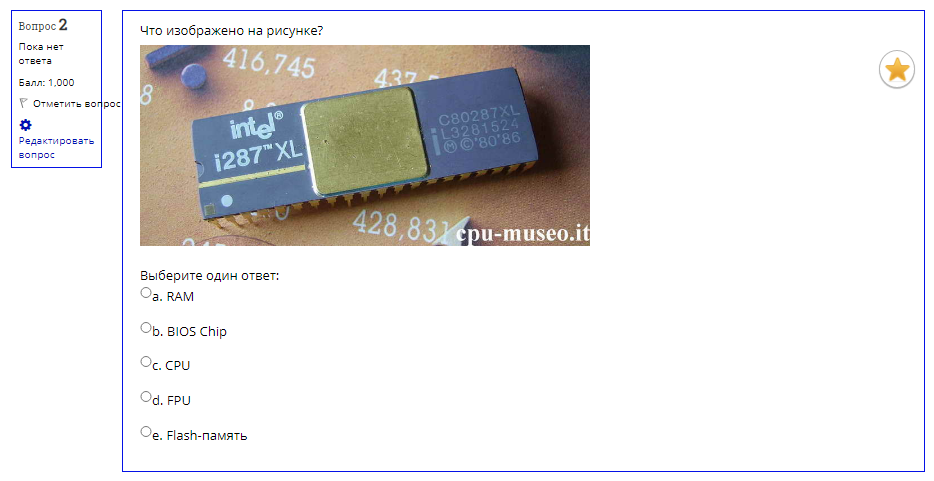 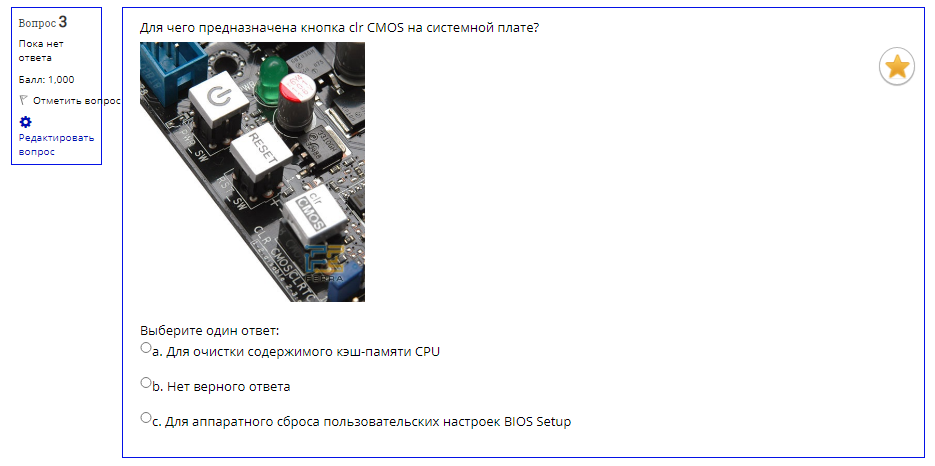 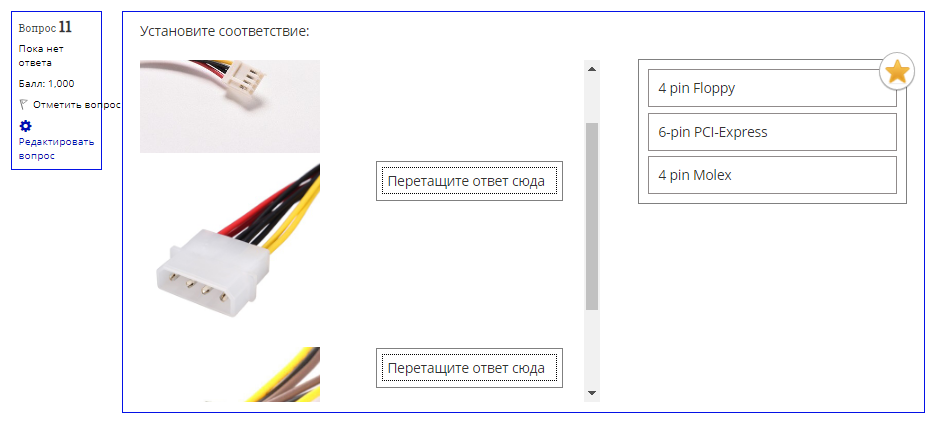 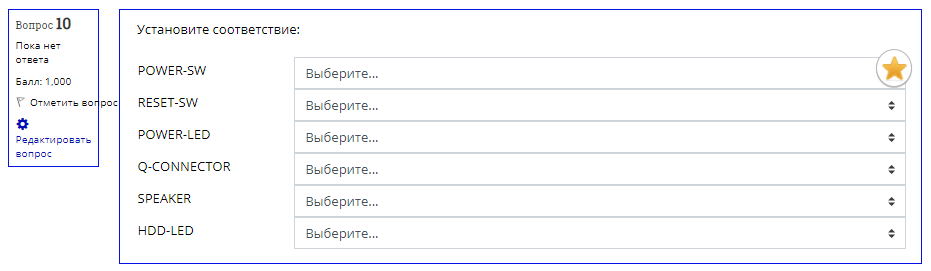 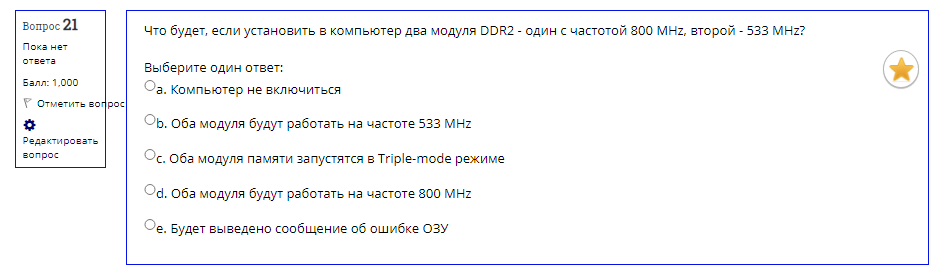 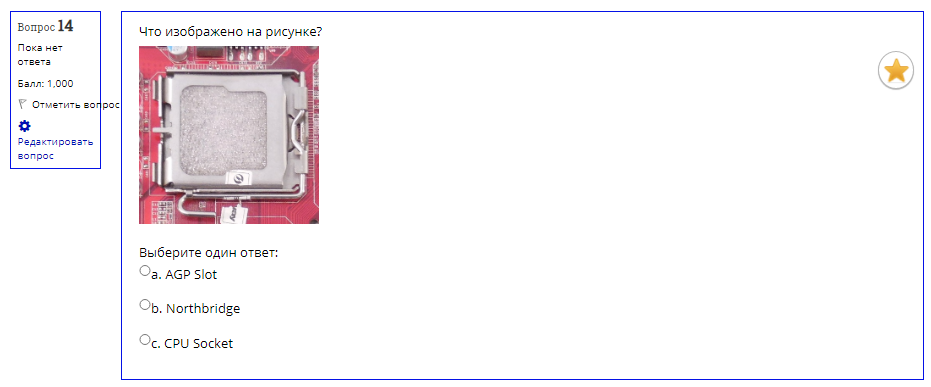 Приложение 4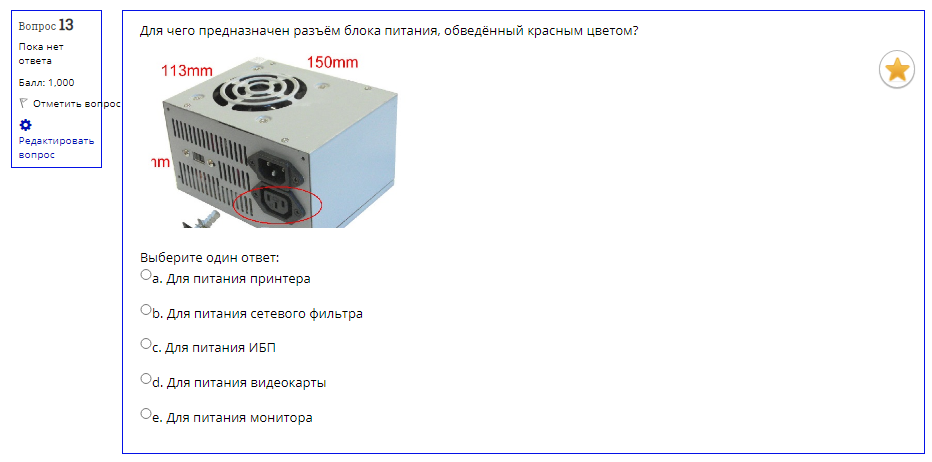 Интерфейс онлайн-калькулятора подбора конфигурации компьютера с расчётом мощности блока питания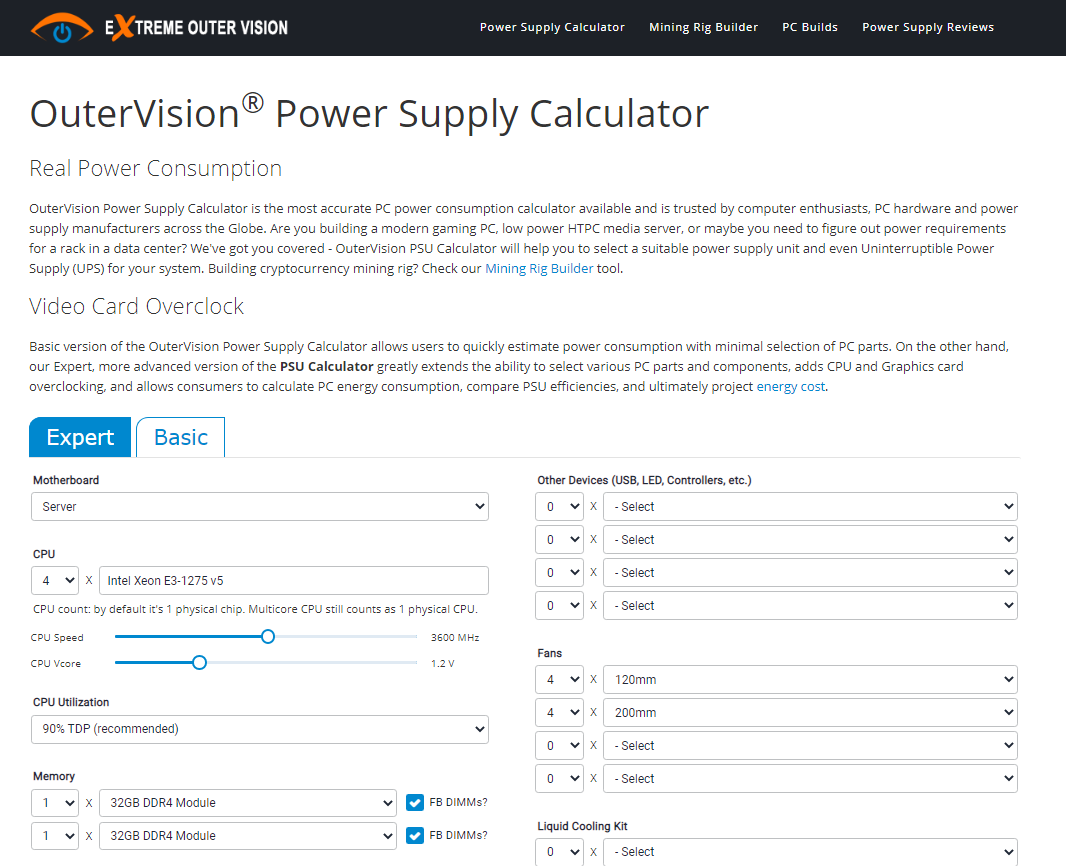 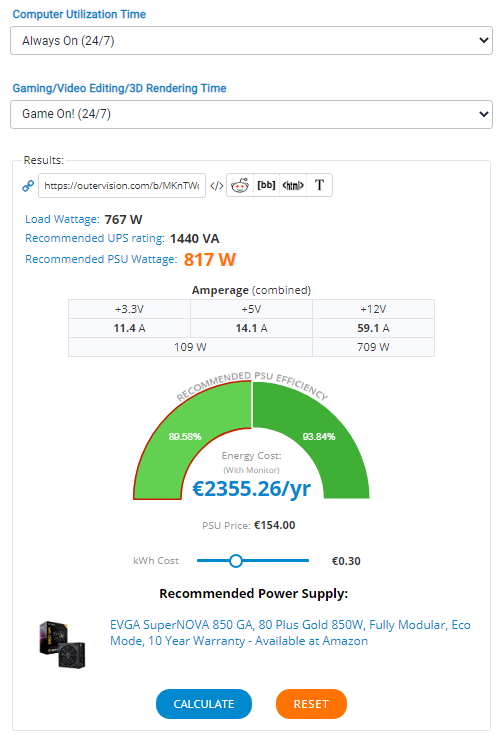 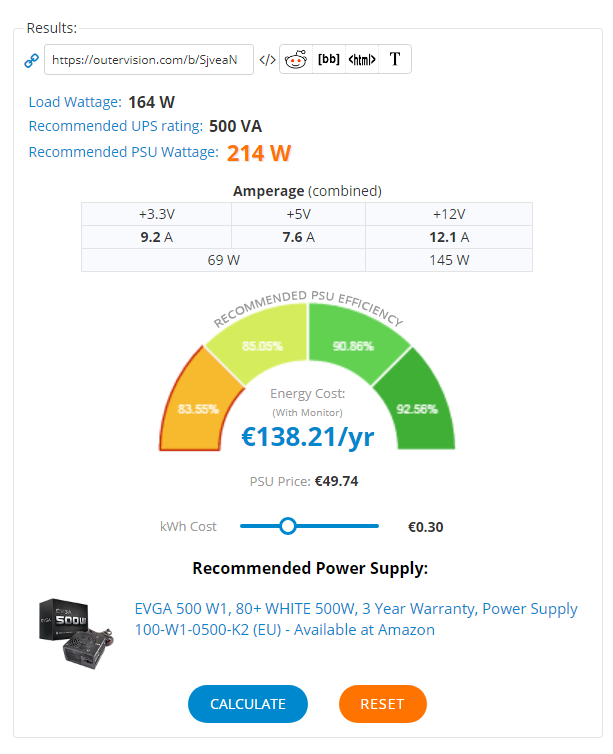 по ОП.02 Архитектура аппаратных средствСпециальность: 09.02.07 Информационные системы и программированиеТема: «Расчёт необходимой мощности блока питания с помощью специализированных онлайн калькуляторов»Результаты (освоенные профессиональные и общие компетенции)Основные показатели оценки результатаПК 7.3 Формировать требования к конфигурации локальных компьютерных сетей и серверного оборудования, необходимые для работы баз данных и серверов  - способность правильноформировать требования к конфигурации персональных компьютеров ОК 01. Выбирать способы решения задач профессиональной деятельности, применительно к различным контекстам- выбор оптимальных способов решения задач профессиональной деятельностиОК 02. Осуществлять поиск, анализ и интерпретацию информации, необходимой для выполнения задач профессиональной деятельности.- планирование информационного поиска из широкого набора источников, необходимого для выполнения профессиональных задачОК 04. Работать в коллективе и команде, эффективно взаимодействовать с коллегами, руководством, клиентами.- способность эффективно взаимодействовать с руководствомОК 09. Использовать информационные технологии в профессиональной деятельности.- грамотное использование информационных технологий в своей профессиональной деятельности.№этапаЭтапы занятия, учебные вопросы, формы и методы обученияВременнаярегламентацияэтапа1Организационный этап:2 мин- проверка готовности студентов к занятию;- проверка посещаемости;- сообщение темы занятия2Мотивационный момент:3 минСегодня мы повторим с вами последние пройденные темы.  3Актуализация знаний:10 минТест по оценке знаний теоретического материала прошлых уроков4Самостоятельная индивидуальная работа:65 + 5 минВыполнение практического задания 30 минПерерыв Выполнение практического задания35 мин5Проверка результатов работы5 минПроверка выполненного практического задания6Подведение итогов занятия:3 мин- обсуждение и оценка практического занятия- адекватна ли система выставления оценок- Выставление оценок по критериям7Домашнее задание:2 минПовторить виды разъёмов блока питанияУчебная дисциплинаУчебная дисциплинаОП.02 Архитектура аппаратных средствОП.02 Архитектура аппаратных средствОП.02 Архитектура аппаратных средствОП.02 Архитектура аппаратных средствДата урокаДата урока№ группы, профессия/специальность обучающихся№ группы, профессия/специальность обучающихсяИС-201 / 09.02.07 Информационные системы и программированиеИС-201 / 09.02.07 Информационные системы и программированиеИС-201 / 09.02.07 Информационные системы и программированиеИС-201 / 09.02.07 Информационные системы и программированиеРаздел/тема ПрограммыРаздел/тема ПрограммыРаздел 2. Архитектура и принципы работы основных логических блоков системы / Тема 2.5 Компоненты системного блокаРаздел 2. Архитектура и принципы работы основных логических блоков системы / Тема 2.5 Компоненты системного блокаРаздел 2. Архитектура и принципы работы основных логических блоков системы / Тема 2.5 Компоненты системного блокаРаздел 2. Архитектура и принципы работы основных логических блоков системы / Тема 2.5 Компоненты системного блокаТема урокаТема урокаРасчет необходимой мощности блока питания с помощью специализированных онлайн-калькуляторов.Расчет необходимой мощности блока питания с помощью специализированных онлайн-калькуляторов.Расчет необходимой мощности блока питания с помощью специализированных онлайн-калькуляторов.Расчет необходимой мощности блока питания с помощью специализированных онлайн-калькуляторов.Цели урокаЦели урокаОбучающая:- формирование умений в подборе рациональной конфигурации компьютера в зависимости от решаемой задачи.Обучающая:- формирование умений в подборе рациональной конфигурации компьютера в зависимости от решаемой задачи.Обучающая:- формирование умений в подборе рациональной конфигурации компьютера в зависимости от решаемой задачи.Обучающая:- формирование умений в подборе рациональной конфигурации компьютера в зависимости от решаемой задачи.Цели урокаЦели урокаРазвивающая:- развитие познавательного интереса к данной учебной дисциплине;- развитие логического мышления, умений анализировать и принимать обоснованные решения; - развитие умения организовывать собственную деятельность, оценивать ее эффективность и качество.Развивающая:- развитие познавательного интереса к данной учебной дисциплине;- развитие логического мышления, умений анализировать и принимать обоснованные решения; - развитие умения организовывать собственную деятельность, оценивать ее эффективность и качество.Развивающая:- развитие познавательного интереса к данной учебной дисциплине;- развитие логического мышления, умений анализировать и принимать обоснованные решения; - развитие умения организовывать собственную деятельность, оценивать ее эффективность и качество.Развивающая:- развитие познавательного интереса к данной учебной дисциплине;- развитие логического мышления, умений анализировать и принимать обоснованные решения; - развитие умения организовывать собственную деятельность, оценивать ее эффективность и качество.Цели урокаЦели урокаВоспитательная:- воспитание профессиональной культуры, интереса к будущей профессии;- воспитание воли и настойчивости в достижении конечных результатов при решении поставленных задач.Воспитательная:- воспитание профессиональной культуры, интереса к будущей профессии;- воспитание воли и настойчивости в достижении конечных результатов при решении поставленных задач.Воспитательная:- воспитание профессиональной культуры, интереса к будущей профессии;- воспитание воли и настойчивости в достижении конечных результатов при решении поставленных задач.Воспитательная:- воспитание профессиональной культуры, интереса к будущей профессии;- воспитание воли и настойчивости в достижении конечных результатов при решении поставленных задач.Тип урокаТип урокаурок формирования умений и навыковурок формирования умений и навыковурок формирования умений и навыковурок формирования умений и навыковТехнологии, методы, приёмы обученияТехнологии, методы, приёмы обучениячастично-поисковый, практический, здоровье-сберегающие, информационно-коммуникационные,дистанционные технологии.частично-поисковый, практический, здоровье-сберегающие, информационно-коммуникационные,дистанционные технологии.частично-поисковый, практический, здоровье-сберегающие, информационно-коммуникационные,дистанционные технологии.частично-поисковый, практический, здоровье-сберегающие, информационно-коммуникационные,дистанционные технологии.Формы организации деятельности обучающихсяФормы организации деятельности обучающихсяиндивидуальнаяиндивидуальнаяиндивидуальнаяиндивидуальнаяОсновные понятия, терминыОсновные понятия, терминыКомплектующие, конфигурация, сервер, минимальная и рекомендуемая мощность блока питания, рекомендуемая мощность ИБПКомплектующие, конфигурация, сервер, минимальная и рекомендуемая мощность блока питания, рекомендуемая мощность ИБПКомплектующие, конфигурация, сервер, минимальная и рекомендуемая мощность блока питания, рекомендуемая мощность ИБПКомплектующие, конфигурация, сервер, минимальная и рекомендуемая мощность блока питания, рекомендуемая мощность ИБПОснащение урокаОснащение урокагаджет с доступом в сеть Интернетгаджет с доступом в сеть Интернетгаджет с доступом в сеть Интернетгаджет с доступом в сеть ИнтернетПланируемые результаты Планируемые результаты Планируемые результаты Планируемые результаты Планируемые результаты Планируемые результаты Общие компетенцииОбщие компетенцииОбщие компетенцииОбщие компетенцииОбщие компетенцииОбщие компетенцииОК 01. Выбирать способы решения задач профессиональной деятельности, применительно к различным контекстам.ОК 01. Выбирать способы решения задач профессиональной деятельности, применительно к различным контекстам.Уметь: осуществлять выбор оптимальных способов решения задач профессиональной деятельности.Уметь: осуществлять выбор оптимальных способов решения задач профессиональной деятельности.Уметь: осуществлять выбор оптимальных способов решения задач профессиональной деятельности.Уметь: осуществлять выбор оптимальных способов решения задач профессиональной деятельности.ОК 01. Выбирать способы решения задач профессиональной деятельности, применительно к различным контекстам.ОК 01. Выбирать способы решения задач профессиональной деятельности, применительно к различным контекстам.ОК 02. Осуществлять поиск, анализ и интерпретацию информации, необходимой для выполнения задач профессиональной деятельности.ОК 02. Осуществлять поиск, анализ и интерпретацию информации, необходимой для выполнения задач профессиональной деятельности.Уметь: осуществлять планирование информационного поиска из широкого набора источников, необходимого для выполнения профессиональных задач.Уметь: осуществлять планирование информационного поиска из широкого набора источников, необходимого для выполнения профессиональных задач.Уметь: осуществлять планирование информационного поиска из широкого набора источников, необходимого для выполнения профессиональных задач.Уметь: осуществлять планирование информационного поиска из широкого набора источников, необходимого для выполнения профессиональных задач.ОК 02. Осуществлять поиск, анализ и интерпретацию информации, необходимой для выполнения задач профессиональной деятельности.ОК 02. Осуществлять поиск, анализ и интерпретацию информации, необходимой для выполнения задач профессиональной деятельности.Знать:Знать:Знать:Знать:ОК 04. Работать в коллективе и команде, эффективно взаимодействовать с коллегами, руководством, клиентами.ОК 04. Работать в коллективе и команде, эффективно взаимодействовать с коллегами, руководством, клиентами.Уметь: осуществлять эффективное взаимодействие с руководствомУметь: осуществлять эффективное взаимодействие с руководствомУметь: осуществлять эффективное взаимодействие с руководствомУметь: осуществлять эффективное взаимодействие с руководствомОК 04. Работать в коллективе и команде, эффективно взаимодействовать с коллегами, руководством, клиентами.ОК 04. Работать в коллективе и команде, эффективно взаимодействовать с коллегами, руководством, клиентами.Знать:Знать:Знать:Знать:ОК 09. Использовать информационные технологии в профессиональной деятельности.ОК 09. Использовать информационные технологии в профессиональной деятельности.Уметь: осуществлять грамотное использование информационных технологий в своей профессиональной деятельности.Уметь: осуществлять грамотное использование информационных технологий в своей профессиональной деятельности.Уметь: осуществлять грамотное использование информационных технологий в своей профессиональной деятельности.Уметь: осуществлять грамотное использование информационных технологий в своей профессиональной деятельности.ОК 09. Использовать информационные технологии в профессиональной деятельности.ОК 09. Использовать информационные технологии в профессиональной деятельности.Знать:Знать:Знать:Знать:Профессиональные компетенцииПрофессиональные компетенцииПрофессиональные компетенцииПрофессиональные компетенцииПрофессиональные компетенцииПрофессиональные компетенцииПК 7.3 Формировать требования к конфигурации локальных компьютерных сетей и серверного оборудования, необходимые для работы баз данных и серверовПК 7.3 Формировать требования к конфигурации локальных компьютерных сетей и серверного оборудования, необходимые для работы баз данных и серверовУметь: правильно формировать требования к конфигурации персональных компьютеровУметь: правильно формировать требования к конфигурации персональных компьютеровУметь: правильно формировать требования к конфигурации персональных компьютеровУметь: правильно формировать требования к конфигурации персональных компьютеровПК 7.3 Формировать требования к конфигурации локальных компьютерных сетей и серверного оборудования, необходимые для работы баз данных и серверовПК 7.3 Формировать требования к конфигурации локальных компьютерных сетей и серверного оборудования, необходимые для работы баз данных и серверовЗнать:Знать:Знать:Знать:ХОД УРОКАХОД УРОКАХОД УРОКАХОД УРОКАХОД УРОКАХОД УРОКАЭлементы внешней структуры урокаЭлементы внутренней (дидактической) структуры урокаЭлементы внутренней (дидактической) структуры урокаЗадачи этапа урокаДеятельность преподавателяДеятельность обучающихся1. Подготовительный этап1.1. Организационный момент1.1. Организационный моментПодготовить и настроить группу на учебное занятиеприветствует, сообщает тему урока;осуществляет мониторинг посещаемости студентов;- проверяет готовность студентов к уроку.приветствуют преподавателя;проверяют свою готовность к уроку.задают вопросы по организации урока.1. Подготовительный этап1.2.Целевая установка1.2.Целевая установкаМотивировать студентов на продуктивную работуотмечает актуальность и важность темы урока для обучающихся.вместе со студентами определяет цели урока.слушают преподавателя;вместе с преподавателем определяют цели урока.1. Подготовительный этап1.3. Актуализация опорных знаний и опыта обучающихся1.3. Актуализация опорных знаний и опыта обучающихсяПроверить качество знаний студентов по материалу прошлых уроков посредством выполнения теста вАСУ Procollege- Организует и контролирует выполнение теста учащимися- выполняют тест вАСУ Procollege2. Основной этап2.1. Формирование (систематизация) новых знаний и умений2.1. Формирование (систематизация) новых знаний и уменийДать необходимые рекомендации для выполнения задания по выбору конфигурации компьютера и расчёту мощности его блока питания-- Объясняет принципы рационального выбора той или иной конфигурации компьютера в зависимости от класса решаемых задач.- определяют важные моменты для выполнения будущего задания;- выполняют задание.2. Основной этап2.2. Применение (закрепление, развитие, углубление) усвоенных знаний и освоенных умений2.2. Применение (закрепление, развитие, углубление) усвоенных знаний и освоенных уменийЗакрепление.- проверяет готовые задания студентов по составлению двух конфигураций ПК и получившей мощности блока питания;- проверяет результаты тестирования в АСУ Procollege.- прикрепляют в АСУ Procollege отчёт по выполненному заданию 2. Основной этап2.3. Выдача домашнего задания2.3. Выдача домашнего заданияВыдать домашнее задание.Сообщает студентам домашнее задание.Записывают домашнее задание.3. Заключительный этап3.1. Подведение итогов урока3.1. Подведение итогов урокаПровести анализ работы на уроке, оценить достижение целей.Анализирует общую работу студентов и каждой группы.Задает вопросы на рефлексию:Что узнали нового из урока?Для каких целейАнализируют свою работу и работу своей подгруппы. Отвечают на  вопросы на рефлексию.Офисная конфигурацияКомпонентСистемная платаРекомендованы платы начального среднего ценового сегмента под процессоры Intel или AMD.ПроцессорДля офисных систем производительность процессора не имеет решающего значения. Производитель Intel или AMD. Для Intel – максимум Core i5 последних поколений.Модули оперативной памятиРекомендованный объём оперативной памяти – 4-8 Гб. Тип модулей памяти – DDR 3 или DDR4.ВидеоадаптерЕсли процессор имеет встроенное видеоядро, то дискретная видеокарта не требуется, однако в этом случае системная плата должна иметь встроенные разъёмы для подключения монитор, проектора, телевизора.НакопителиРекомендованы жёсткие диски с интерфейсом SATA (HDD), либо твердотельные накопители SSD с SATA-интерфейсом.Система охлажденияРекомендовано использовать воздушное охлаждение компонентов в системном блоке.Серверная конфигурацияКомпонентСистемная платаДопускается использовать только специальные серверные платыПроцессорРекомендуется использовать специальные серверные процессоры Intel Xeon последних поколений. Количество – от 2-х до 4-х на одной системной плате.Модули оперативной памятиРекомендованный объём оперативной памяти – 16-128 Гб (в зависимости от типа сервера).  Тип модулей памяти – DDR4 (в перспективе DDR5)ВидеоадаптерЕсли процессор имеет встроенное видеоядро, то дискретная видеокарта не требуется, однако в этом случае системная плата должна иметь встроенные разъёмы для подключения монитор, проектора, телевизора.НакопителиТак как серверные компьютеры должны обеспечивать максимальное быстродействие, рекомендовано использование накопителей SSD с интерфейсами подключения PCI-Express, M.2, NVMe. Рекомендована организация RAID-массива из 2-х и более дисков.Система охлажденияРекомендовано использовать воздушное охлаждение компонентов в системном блоке, но можно использовать и систему водяного охлаждения